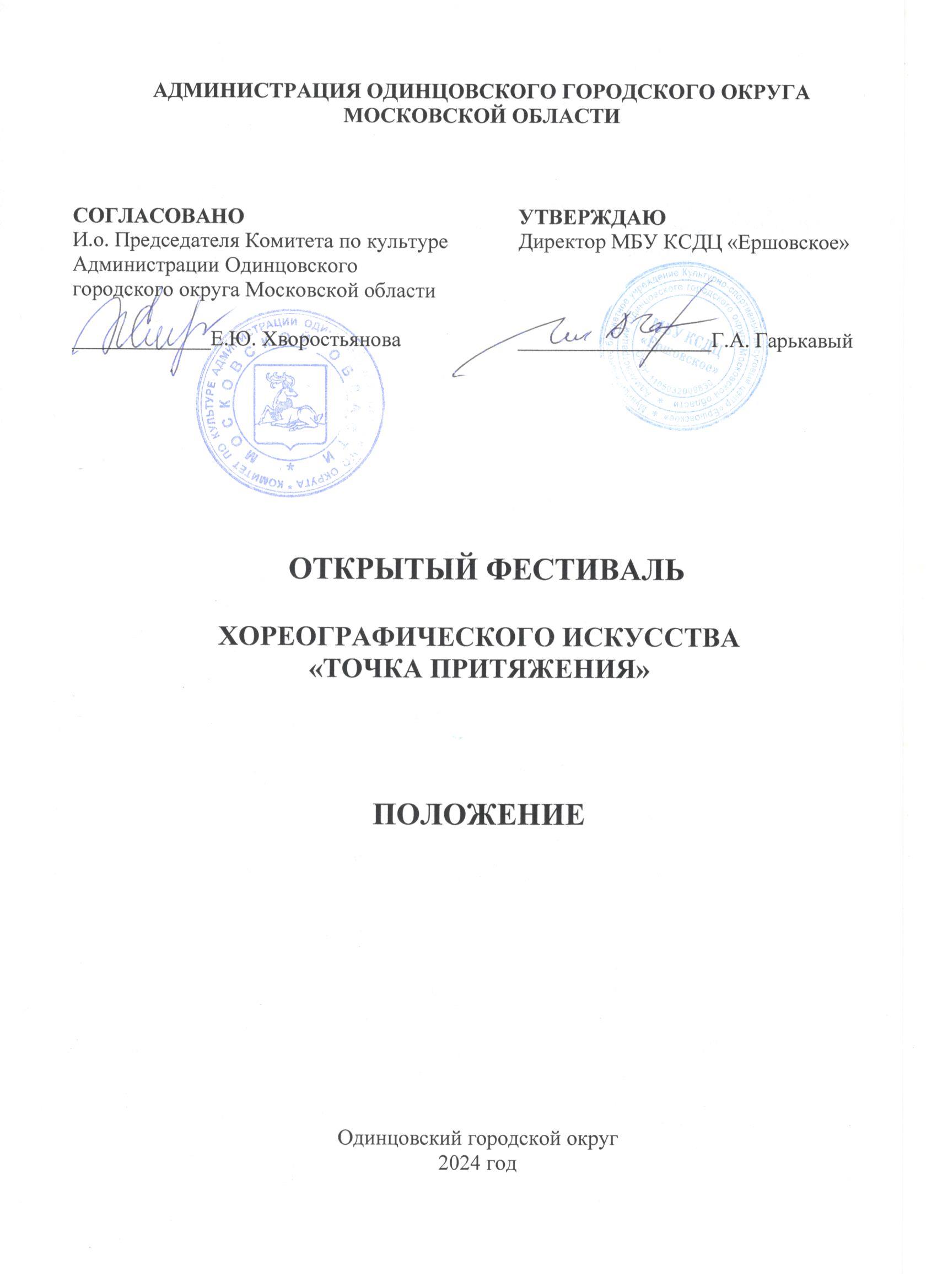 ТРАДИЦИИ и ИСТОРИЯ ФЕСТИВАЛЯОткрытый фестиваль хореографического искусства «Точка притяжения» (далее – Фестиваль) был задуман в 2023 году для проведения на базе Дома культуры села Ершово – центральной площадки МБУ Культурно-спортивный досуговый центр «Ершовское». Фестиваль проводится один раз в год в последней декаде апреля и приурочен к Международному дню танца.Актуальность и значимость Фестиваля очевидна, так как Фестиваль преследует целями пропаганду, поддержку и развитие хореографического искусства; сохранение лучших традиций хореографической школы, а также выявление талантливых исполнителей, коллективов, преподавателей среди участников конкурсной программы и стимулирование их творческой активности. Цели и задачи ФЕСТИВАЛЯФестиваль проводится с целью стимулирования творческой деятельности и предоставления возможности талантливым участникам реализовать свои хореографическиие проекты.Задачи Фестиваля:привлечение внимание детей и молодежи к хореографическому искусству как к способу самовыражения;выявление и поддержка талантов в сфере хореографического искусства;стимулирование интереса у детей и молодежи к творческим профессиям; повышения уровня профессионального мастерства руководителей и исполнителей, расширение репертуара любительских хореографических коллективов.Учредители ФЕСТИВАЛЯ	Муниципальное бюджетное учреждение «Культурно-спортивный досуговый центр «Ершовское» (далее – МБУ КСДЦ «Ершовское») при поддержке Комитета по культуре Администрации Одинцовского городского округа Московской области.По решению Учредителя Фестиваля мероприятие может проводиться в дистанционном или онлайн формате.ОРГАНИЗАТОРЫ ФЕСТИВАЛЯМуниципальное бюджетное учреждение «Культурно-спортивный досуговый центр «Ершовское», структурное подразделение по культурно-досуговой работе с. Ершово.Организаторы осуществляют контроль за организацией и проведением Фестиваля с учетом Стандарта организации работы в организациях сферы культуры, осуществляющих свою деятельность на территории Московской области.ОРГКОМИТЕТ ФЕСТИВАЛЯДАТА И МЕСТО ПРОВЕДЕНИЯ ФЕСТИВАЛЯФестиваль проводится 9 ноября 2024 года. Место проведения: Дом культуры села Ершово.Адрес: Московская область, Одинцовский городской округ, с.Ершово, 3А.Проезд: до остановки «Ершово», автобус №22, 25УСЛОВИЯ УЧАСТИЯ В ФЕСТИВАЛЕК участию в Фестивале приглашаются творческие коллективы 
и отдельные исполнители из любительских хореографических коллективов культурно-досуговых учреждений, детских школ искусств, студий, школ 
и учебных заведений независимо от ведомственной принадлежности и формы собственности Одинцовского городского округа и других муниципальных образований Московской области и иных регионов Российской Федерации.НОМИНАЦИИ:классический танец;народный танец;стилизованный народный танец;бальные танцы;современный танец (джаз, модерн, contemporary);эстрадный танец;стрит (хип-хоп, диско, техно);танцевальное шоу.КАТЕГОРИИ: Соло. Участник представляет номер  продолжительностью не более 3 минут.Дуэт. Участники представляют номер  продолжительностью не более 3 минут.Малая форма (до 5 человек). Участники представляют номер продолжительностью не более 3 минут;Ансамбль (от 6 человек). Участники представляют номер продолжительностью не более 4 минут. ВОЗРАСТНЫЕ ГРУППЫ: младшая (5-7 лет);средняя (8-10 лет);средняя (10-12 лет);старшая (13-15 лет);смешанная возрастная категория;взрослая (16 и старше).ПОРЯДОК ПРОВЕДЕНИЯ ФЕСТИВАЛЯФестиваль проводится в два этапа:первый этап – прием заявок; второй этап – проведение фестиваля 27 апреля 2024 годаРегламент проведения Фестиваля:09:00 – 10:00 – сбор и регистрация участников10:00 –10.20 – Церемония открытия фестиваля10:20 – 12:00 - Фестивальные выступления участников;12.00 – 13.00 Круглый стол для руководителей коллективов. 13.00 – 14.00 Подведение итогов. 14.00 – Церемония награждения  ЖЮРИ12.1. Организаторы фестиваля формируют состав жюри из опытных специалистов в сфере хореографического искусства. 12.2. Представленные программы оцениваются Жюри конкурса по специальным критериям в соответствии с категориями и типами коллективов.12.3. Категорию участия каждый коллектив определяет самостоятельно.
 Жюри имеет право присудить Гран-при исполнителю, обладающему яркой творческой индивидуальностью, выступление которого в наибольшей степени отвечает критериям конкурсной оценки. 12.4. Жюри  оставляет за собой право присуждать не все награды, делить награды между несколькими коллективами и исполнителями;12.5. Решение жюри является окончательным и не подлежит пересмотру. КРИТЕРИИ ОЦЕНКИ. ПОДВЕДЕНИЕ ИТОГОВЖюри  производит оценку по следующим критериям: профессиональный уровень исполнительского мастерства; детальность проработки и композиционная целостность представленного хореографического номера; уровень сценической культуры;соответствие музыкального материала возрасту исполнителей и теме хореографического номера;балетмейстерское решение и его воплощение в хореографическом номере;художественная выразительность исполнителей. 13.1. Каждое хореографическое произведение оценивается по 10-балльной шкале каждым из членов жюри.13.2. Оценочные листы членов Оргкомитета  не публикуются. Награждение участников14.1. По решению Жюри  в каждой номинации и каждой возрастной категории присваиваются звания: лауреата I, II, III степеней, дипломанта I, II, III степеней с вручением соответствующих дипломов. 14.2. По решению Жюри  участнику, набравшему большее количество баллов, присуждается Гран-при Конкурса. Финансовые условия15.1. Расходы, связанные с проездом до места проведения Фестиваля и обратно, питанием участников, несет направляющая сторона.15.2. Фестиваль проводится на безвозмездной основе. Порядок подачи заявки16.1. Заявки на участие в Открытом фестивале-конкурсе  хореографического искусства «Точка притяжения» принимаются путем заполнения электронной формы по ссылке: https://forms.yandex.ru/cloud/65f1f4793e9d084ce1eba1b2/ до 20 октября 2024 года.16.2. Заявки, пришедшие позже указанного срока, заполненные не полностью или не по форме, не рассматриваются.16.3. Порядок выступления участников определяется организаторами Фестиваля.       16.4. Фонограммы номеров направляются в форме подачи заявки.16.5. Формат наименования файла фонограммы: «Наименование коллектива/исполнителя_ название номера». КОНТАКТЫ ОРГКОМИТЕТА Болсуновская Марина ВикторовнаТелефон: 8 (498) 690-84-25 E-mail: marbatur73@mail.ruСушко Марина ВалерьевнаТелефон: 8 (498) 690-84-25E-mail: ershovo-fest@yandex.ruПРЕДСЕДАТЕЛЬ:  Сушко Сергей Олегович – заместитель директора по творческой работе МБУ КСДЦ «Ершовское».ЧЛЕНЫ ОРГКОМИТЕТА:Болсуновская Марина Викторовна – заведующий отделом по культурно-досуговой деятельности структурного подразделения по культурно-досуговой работе с. Ершово МБУ КСДЦ «Ершовское» Сушко Марина Валерьевна – художественный руководитель отдела по культурно-досуговой деятельности структурного подразделения по культурно-досуговой работе с. Ершово МБУ КСДЦ «Ершовское» Доренская Любовь Анатольевна – режиссер отдела по культурно-досуговой деятельности структурного подразделения по культурно-досуговой работе с. Ершово МБУ КСДЦ «Ершовское» Шереметева Елена Анатольевна – балетмейстер отдела по культурно-досуговой деятельности структурного подразделения по культурно-досуговой работе         с. Ершово МБУ КСДЦ «Ершовское» 